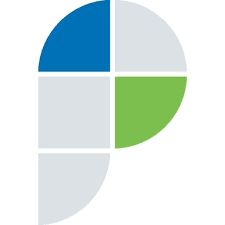 ПРЕСС-РЕЛИЗИтоги деятельности в сфере государственного земельного надзора за первое полугодие 2021 годаВ рамках осуществления государственного земельного надзора государственными инспекторами Управления Росреестра по Астраханской области за отчетный период проведено 1173 проверочных мероприятия, из них: плановых и внеплановых проверок 974, административных обследований объектов земельных отношений – 184 и совместных проверок с Прокуратурой Астраханской области – 15.«В результате проведенных надзорных мероприятий Управлением Росреестра по Астраханской области в 1 полугодии 2021 года выявлено 578 нарушений земельного законодательства Российской Федерации, что на 118 нарушений больше, чем в аналогичном периоде прошлого года. Нарушителям выдано 449 предписаний об устранении нарушений, 321 правонарушитель привлечен к административной ответственности», - сообщает начальник отдела государственного земельного надзора, по контролю и надзору в сфере саморегулируемых организаций Управления Росреестра по Астраханской области Владимир Киселев.В результате деятельности госземинспекторов устранено 214 нарушений земельного законодательства Российской Федерации.Самыми распространенными нарушениями земельного законодательства, за которые предусмотрена административная ответственность по-прежнему являются: самовольное занятие земельного участка и использование земельных участков не по целевому назначению.Материал подготовлен Управлением Росреестра по Астраханской областиКонтакты для СМИ: +7 8512 51 34 70Электронная почта: pressd_30@r30.rosreestr.ruСайт: www.rosreestr.gov.ruМы в одноклассниках: https://ok.ru/group57442898411746Мы в instagram: rosreestr_astrakhan30